244/19Mineral Titles Act 2010NOTICE OF LAND CEASING TO BE A MINERAL TITLE APPLICATION AREAMineral Titles Act 2010NOTICE OF LAND CEASING TO BE A MINERAL TITLE APPLICATION AREATitle Type and Number:Exploration Licence 28613Area Ceased on:04 June 2019Area:123 Blocks, 397.07 km²Locality:TANAMIName of Applicant(s)/Holder(s):60% TANAMI (NT) PTY LTD [ACN. 141 658 933], 40% NORTHERN STAR (TANAMI) PTY LTD [ACN. 603 860 831]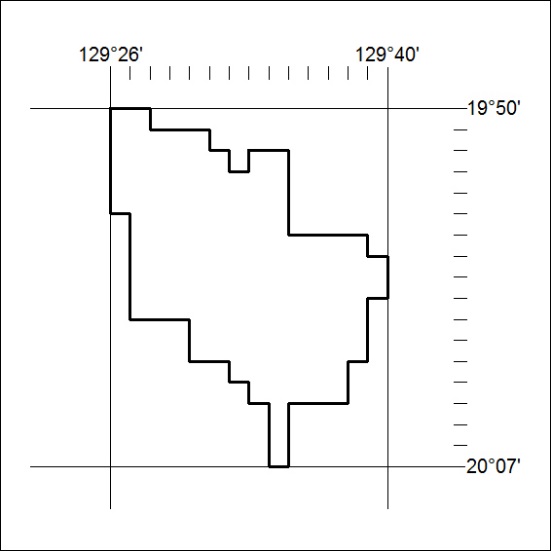 